Linear Electron Flow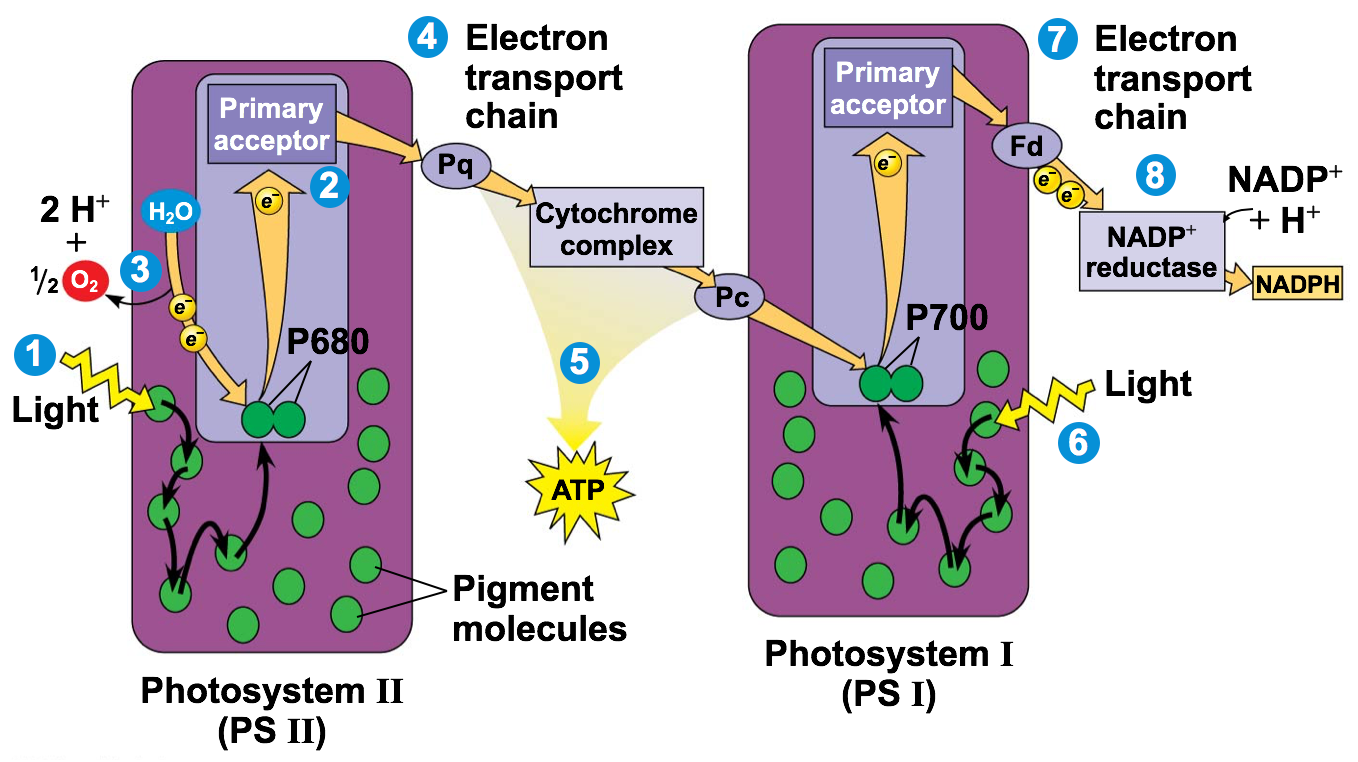 